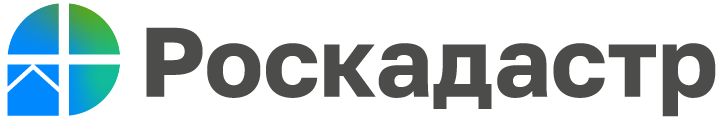 Роскадастр по Волгоградской области предоставляет сведения о недвижимостиРоскадастр по Волгоградской области напоминает какие сведения о недвижимости волгоградцы могут запросить.В 2023 году любой житель региона может заказать выписку из Единого государственного реестра недвижимости (ЕГРН) и запросить материалы из государственного фонда данных, полученных в результате проведения землеустройства (ГФДЗ)Выписка из ЕГРН является единственным документом, который подтвердит право распоряжаться недвижимостью, а также уточнит, является ли другой человек собственником объекта. За 2022 год такие сведения запрашивались более 3,2 млн. раз. Все 18 видов выписок, а также иные актуальные данные об объектах недвижимости можно запросить в электронном виде через Единый портал госуслуг. Все направленные вам документы будут подписаны усиленной квалифицированной электронной подписью.Кроме того, для получения материалов, хранящихся в ГФДЗ, заинтересованным лицам необходимо обратиться с заявлением* по адресу: ул. Тимирязева, 9, г. Волгоград, 400002, или в территориальные подразделения по месту расположения архивов ГФДЗ.Контактный телефон: +7 (8442) 60 24 60.График работы:Понедельник – четверг с 8:00 до 17:00Пятница с 08:00 до 15:45Перерыв с 12:00 до 12:48Выходной день – суббота, воскресенье *приказа Минэкономразвития РФ от 14.11.2006 № 376 "Об утверждении Административного регламента Федерального агентства кадастра объектов недвижимости по предоставлению государственной услуги "Ведение государственного фонда данных, полученных в результате проведения землеустройства»Роскадастр предоставляет материалы государственного фонда данныхФилиал «ППК Роскадастр» по Волгоградской области осуществляет предоставление материалов из государственного фонда данных, полученных в результате проведения землеустройства (ГФДЗ), через портал государственных услуг.Фонд данных сформирован Росреестром на основе данных, полученных в результате проведения землеустройства, в нем находятся на хранении землеустроительные документы и картографические материалы, которые позволяют подтвердить характеристики объекта недвижимости. С 2023 года любой житель России или организация может запросить общедоступные материалы или документы из государственного фонда данных, полученных в результате проведения землеустройства, через портал государственных услуг.Получить общедоступные документы и материалы ГФДЗ в электронном виде через Единый портал госуслуг, в разделе «Стройка, недвижимость», заполнив форму соответствующего заявления. Срок оказания услуги – 3 рабочих дня. Услуга предоставляется бесплатно.Результатом оказания такой услуги, при отсутствии оснований для отказа в регистрации и рассмотрении заявления или отказа в предоставлении материалов и документов ГФДЗ, является направление заявителю заверенной копии документа в формате pdf, или направление ссылки для скачивания заверенной копии документа. Все подготовленные для заявителя документы удостоверены усиленной квалифицированной электронной подписью сотрудника филиала «ППК Роскадастр» по Волгоградской области.С уважением, Голикова Евгения Валерьевна, специалист по взаимодействию со СМИ Роскадастра по Волгоградской областиTel: 8 (8442) 60-24-40 (2307)e-mail: ekz_34@mail.ruМы ВКонтакте, Одноклассники, Телеграм